Affidavit of Loss Cost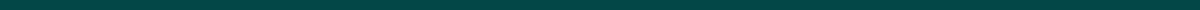 STATE OF __________
COUNTY OF _________I, [Affiant's Full Name], of legal age, [Job Title/Profession], and a resident of [Address], [City], [State], Zip Code [Zip Code], being duly sworn in accordance with the law, do hereby depose and state:Identification: That I am the lawful owner/holder of [Describe the Item or Document Lost, including any identifying information such as Document Number, Issuance Date, and Issuing Authority, if applicable].Circumstances of Loss: That on [Date of Loss], in the vicinity of [Location of Loss], I discovered that the aforementioned item was missing. Despite diligent efforts to locate the item, including [briefly describe any steps taken to find the item], it has not been recovered.Non-Recovery Declaration: That to the best of my knowledge and belief, the said item has not come into the possession of any person whomsoever, and its whereabouts remain unknown.Need for Affidavit: That this Affidavit is being executed for the purpose of declaring the loss of the said item and to support my application for a replacement of the same from the relevant authority.Indemnification Clause: That I hereby agree to indemnify and hold harmless any entity issuing the replacement from any claim, demand, suit, action, or other proceedings that may arise as a result of the issuance of such replacement.Truthfulness Statement: That I execute this Affidavit to attest to the truth of the aforestated facts and in compliance with the requirements for the re-issuance of the lost item.FURTHER AFFIANT SAYETH NAUGHT.IN WITNESS WHEREOF, I have hereunto set my hand this [Day] day of [Month], [Year].[Affiant's Signature]SUBSCRIBED AND SWORN to before me this [Day] day of [Month], [Year], by [Affiant's Full Name], who is personally known to me or who has produced [Type of Identification] as identification.[SEAL]Notary Public
My Commission Expires: ______________